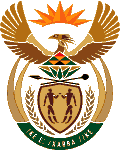 MINISTRY OF ENERGYREPUBLIC OF SOUTH AFRICAPRIVATE BAG x 96, PRETORIA, 0001, Tel (012) 406 7658PRIVATE BAG x 9111, CAPE TOWN, 8000 (021) 469 6412, Fax (021) 465 5980Enquiries: Malusi.ndlovu@energy.gov.za	Memorandum from the Parliamentary Office2668.	Mr G Mackay (DA) to ask the Minister of Energy:(1)(a)	 Who were the buyers of the Strategic Fuel Fund’s sale of 10 million barrels of crude oil, (b) what portion of the specified number of barrels did each buyer buy and (c) what amount did each buyer pay;(2)	have all payments in respect of the specified sale been made to date; if not, why not; if so, by what date was each payment made;(3)	whether her department reserves the right to reverse the sale if found to have been illegally transacted; if not, why not; if so, what are the relevant details?									NW3152EReplyThe information is provided in the table below:Yes all the payments for the products sold have been made.The contract review currently underway will assist in determining the options for SFF.CUSTOMERCRUDE OIL (BASRAH)(b) CRUDE OIL (BONNY)(c)TOTAL REVENUE(US$ )CUSTOMERVolume sold (bbls)Volume sold (bbls)(c)TOTAL REVENUE(US$ )Venus/Glencore-3 000 000$90 224 970Vitol3 000 000-$78 606 000Taleveras2 000 0002 000 000$112 000 000TOTAL $280 000 000CustomerPayment receipt dateVenus/Glencore04 March 2016Vitol11 March 2016Taleveras25 February 2016